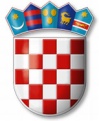 REPUBLIKA HRVATSKAVARAŽDINSKA ŽUPANIJAGOSPODARSKA ŠKOLA VARAŽDINNa temelju članka 57. stavka 2.  Statuta Gospodarske škole Varaždin, sazivam sjednicu Školskog odbora koja će se održati online 28.12.2022. godine s početkom u 12:00 sati u kojem roku molim članove Školskog odbora da pristupe sjednici putem Zoom aplikacijeP O Z I V NA DVANAESTU SJEDNICU ŠKOLSKOG ODBORAkoja će se održati dana 28.12.2022. godine s početkom u 12:00 sati u Gospodarskoj školi Varaždin putem Zoom aplikacijeDNEVNI RED:Usvajanje zapisnika s prošle sjednice Školskog odboraDonošenje Izmjena StatutaRebalans Plana nabaveDonošenje Financijskog plana i Plana nabave za 2023. godinuDavanje suglasnosti ravnateljici za zasnivanje radnog odnosa po objavljenim natječajima Davanje suglasnosti za sklapanje novog ugovora o zakupu poslovnog prostora za organiziranu prehranu učenika sa sadašnjim zakupnikomDavanje suglasnosti za donošenje Aneksa ugovora o zakupu sportske dvorane s Badminton klubom VaraždinDonošenje Pravilnika o provedbi postupka jednostavne nabaveRaznoPredsjednik Školskog odbora:Tomislav Purgarić, prof